П О С Т А Н О В Л Е Н И ЕВ соответствии с Федеральным законом от 25.12.2008 № 273-ФЗ 
«О противодействии коррупции»ПОСТАНОВЛЯЮ:1. Утвердить Положение о порядке сообщения муниципальными служащими Городской Думы Петропавловск-Камчатского городского округа о возникновении личной заинтересованности при исполнении должностных обязанностей, которая приводит или может привести к конфликту интересов согласно приложению к настоящему постановлению.2. Направить настоящее постановление в газету «Град Петра и Павла» для официального опубликования и разместить на официальном сайте Городской Думы Петропавловск-Камчатского городского округа в информационно-телекоммуникационной сети «Интернет».3. Настоящее постановление вступает в силу после дня его официального опубликования.4. Контроль за исполнением настоящего постановления возложить на руководителя аппарата Городской Думы Петропавловск-Камчатского городского округа.Приложениек постановлению Главы  Петропавловск-Камчатского городского округаот 18.02.2016 № 27Положениео порядке сообщения муниципальными служащими Городской Думы Петропавловск-Камчатского городского округа о возникновении личной заинтересованности при исполнении должностных обязанностей, которая приводит или может привести к конфликту интересов1. Настоящим Положением определяется порядок сообщения муниципальными служащими Городской Думы Петропавловск-Камчатского городского округа о возникновении личной заинтересованности при исполнении должностных обязанностей, которая приводит или может привести к конфликту интересов.2. Муниципальные служащие Городской Думы Петропавловск-Камчатского городского округа обязаны в соответствии с законодательством Российской Федерации о противодействии коррупции сообщать о возникновении личной заинтересованности при исполнении должностных обязанностей, которая приводит или может привести к конфликту интересов, а также принимать меры по предотвращению или урегулированию конфликта интересов.Сообщение оформляется в письменной форме в виде уведомления о возникновении личной заинтересованности при исполнении должностных обязанностей, которая приводит или может привести к конфликту интересов (далее - уведомление).3. Муниципальные служащие Городской Думы Петропавловск-Камчатского городского округа направляют нанимателю (работодателю) уведомление, составленное по форме согласно приложению.Уведомления в течение 3 рабочих дней со дня получения направляются нанимателем (работодателем) в Комиссию по соблюдению требований к служебному поведению муниципальных служащих Городской Думы Петропавловск-Камчатского городского округа и урегулированию конфликта интересов (далее - Комиссия).4. В ходе предварительного рассмотрения уведомлений Комиссия имеет право получать в установленном порядке от лиц, направивших уведомления, пояснения по изложенным в них обстоятельствам и направлять в установленном порядке запросы в федеральные органы государственной власти, органы государственной власти субъектов Российской Федерации, иные государственные органы, органы местного самоуправления и заинтересованные организации.5. По результатам предварительного рассмотрения уведомлений Комиссией подготавливается мотивированное заключение на каждое из них.6. Уведомления, заключения и другие материалы, полученные в ходе предварительного рассмотрения уведомлений, представляются нанимателю (работодателю) в течение 7 рабочих дней со дня поступления уведомлений в Комиссию.В случае направления запросов, указанных в пункте 4 настоящего Положения, уведомления, заключения и другие материалы представляются нанимателю (работодателю) в течение 45 календарных дней со дня поступления уведомлений в Комиссию. Указанный срок может быть продлен, но не более чем на 30 календарных дней.7. По результатам рассмотрения уведомлений нанимателем (работодателем) принимается одно из следующих решений:а) признать, что при исполнении должностных обязанностей лицом, направившим уведомление, конфликт интересов отсутствует;б) признать, что при исполнении должностных обязанностей лицом, направившим уведомление, личная заинтересованность приводит или может привести к конфликту интересов;в) признать, что лицом, направившим уведомление, не соблюдались требования об урегулировании конфликта интересов.8. В случае принятия решения, предусмотренного подпунктом «б» пункта 7 настоящего Положения, в соответствии с законодательством Российской Федерации наниматель (работодатель) принимает меры или обеспечивает принятие мер по предотвращению или урегулированию конфликта интересов либо рекомендует лицу, направившему уведомление, принять такие меры.9. В случае принятия решений, предусмотренных подпунктами «б» и «в» пункта 7 настоящего Положения, председатель Комиссии представляет доклад нанимателю (работодателю).   	Приложение к Положению о порядке сообщения муниципальными служащими Городской Думы Петропавловск-Камчатского городского округа о возникновении личной заинтересованности при исполнении должностных обязанностей, которая приводит или может привести к конфликту интересов, утвержденному постановлением Главы Петропавловск-Камчатского городского округа________________________________ (отметка об ознакомлении)УВЕДОМЛЕНИЕо возникновении личной заинтересованности при исполнениидолжностных обязанностей, которая приводитили может привести к конфликту интересовСообщаю о возникновении у меня личной заинтересованности при исполнении должностных обязанностей, которая приводит или может привести к конфликту интересов (нужное подчеркнуть).Обстоятельства, являющиеся основанием возникновения личной заинтересованности: ______________________________________________________________________________________________________________________________________________________.Должностные обязанности, на исполнение которых влияет или может повлиять личная заинтересованность: ______________________________________________________________________________________________________________________________________________________.Предлагаемые меры по предотвращению или урегулированию конфликта интересов: ____________________________________________________________________________________________________________________________________________.Намереваюсь (не намереваюсь) лично присутствовать на заседании Комиссии при рассмотрении настоящего уведомления Комиссией по соблюдению требований к служебному поведению муниципальных служащих Городской Думы Петропавловск-Камчатского городского округа и урегулированию конфликта интересов (нужное подчеркнуть).«____» ________20__г.           _________________                       _________________                                                    (подпись лица, направляющего уведомление)    (расшифровка подписи)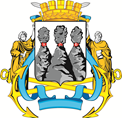 ГЛАВАПЕТРОПАВЛОВСК-КАМЧАТСКОГОГОРОДСКОГО ОКРУГАот 18.02.2016 № 27 О порядке сообщения муниципальными служащими Городской Думы Петропавловск-Камчатского городского округа о возникновении личной заинтересованности при исполнении должностных обязанностей, которая приводит или может привести к конфликту интересовГлаваПетропавловск-Камчатского городского округаК.Г. СлыщенкоНанимателю (работодателю) от ____________________________        (Ф.И.О., замещаемая должность)